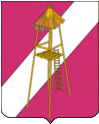 СОВЕТ СЕРГИЕВСКОГО СЕЛЬСКОГО ПОСЕЛЕНИЯКОРЕНОВСКОГО РАЙОНА РЕШЕНИЕот  07 сентября 2012 года                                                                                             № 193станица СергиевскаяО принятии к сведению информации о выполнении показателей индикативного плана  социально-экономического развития Сергиевского сельского поселения Кореновского района на 2012 год по итогам первого квартала 2012 годаРассмотрев информацию о выполнении показателей индикативного плана  социально-экономического развития Сергиевского сельского поселения Кореновского района на 2012 год по итогам первого квартала 2012 года Совет Сергиевского сельского поселения Кореновского района  р е ш и л:1.Принять информацию о выполнении показателей индикативного плана  социально-экономического развития Сергиевского сельского поселения Кореновского района на 2012 год по итогам первого квартала 2012 года. 2.Обнародовать настоящее решение на информационных стендах  Сергиевского сельского поселения Кореновского района.          3. Решение вступает в силу со дня его подписания.ГлаваСергиевского сельского поселенияКореновского района			                    			         С.А.Басеев